Тема «Наша Родина Россия»Побеседуйте о нашей Родине. Рассмотрите иллюстрации, сопровождайте чтением стихотворения. Вопросы: Как называется наша страна? Столица нашей Родины? Наш город? Назови свой адрес? ФИО своих родителей?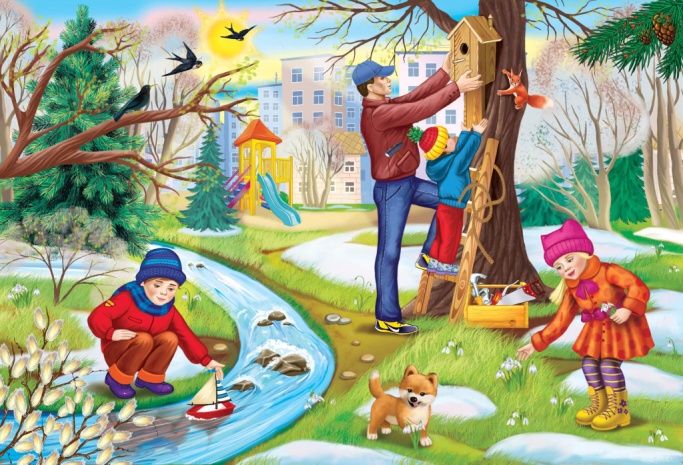                                   Найди картинку и обведи в кружок: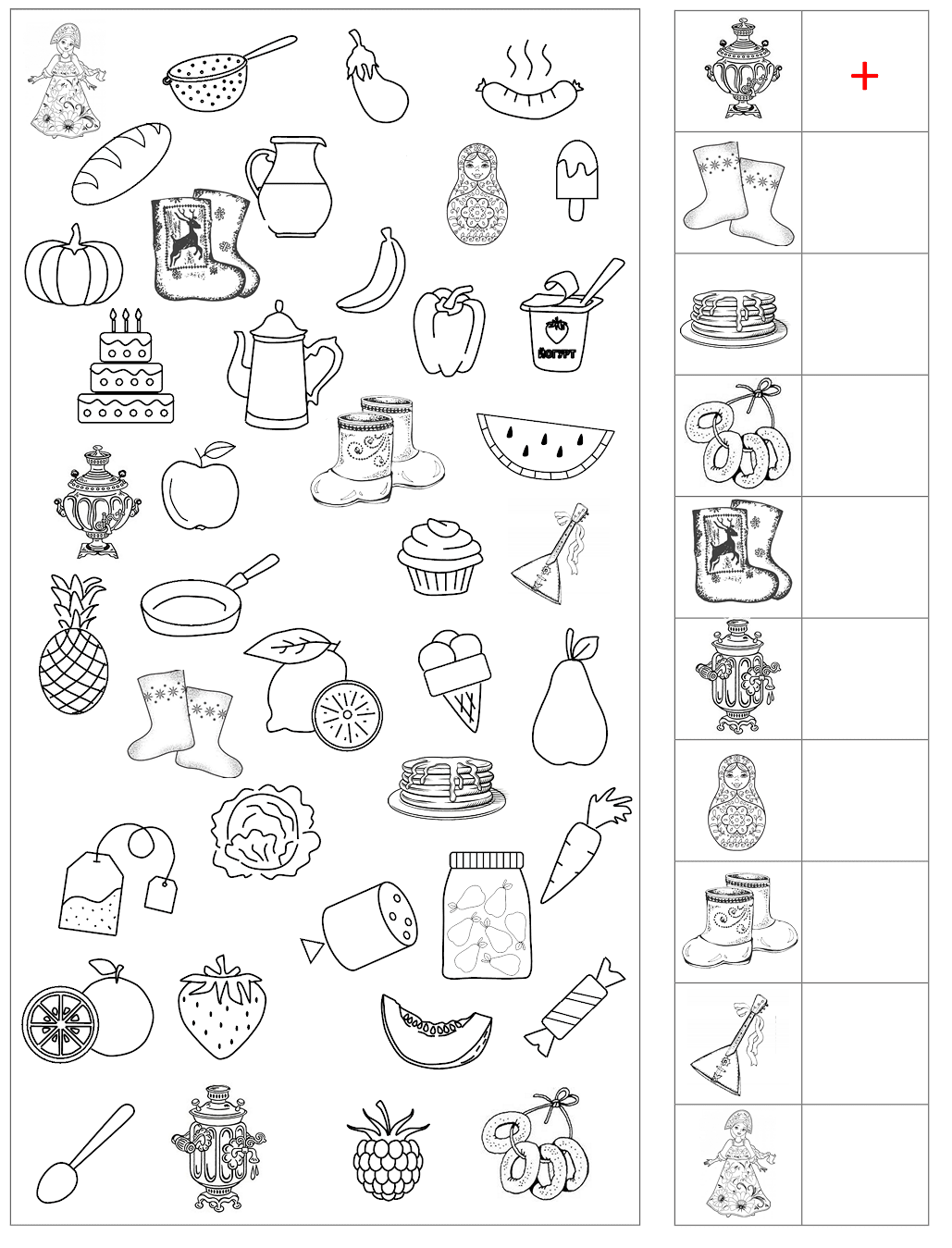        Составь рассказ «Моя Родина – Россия» 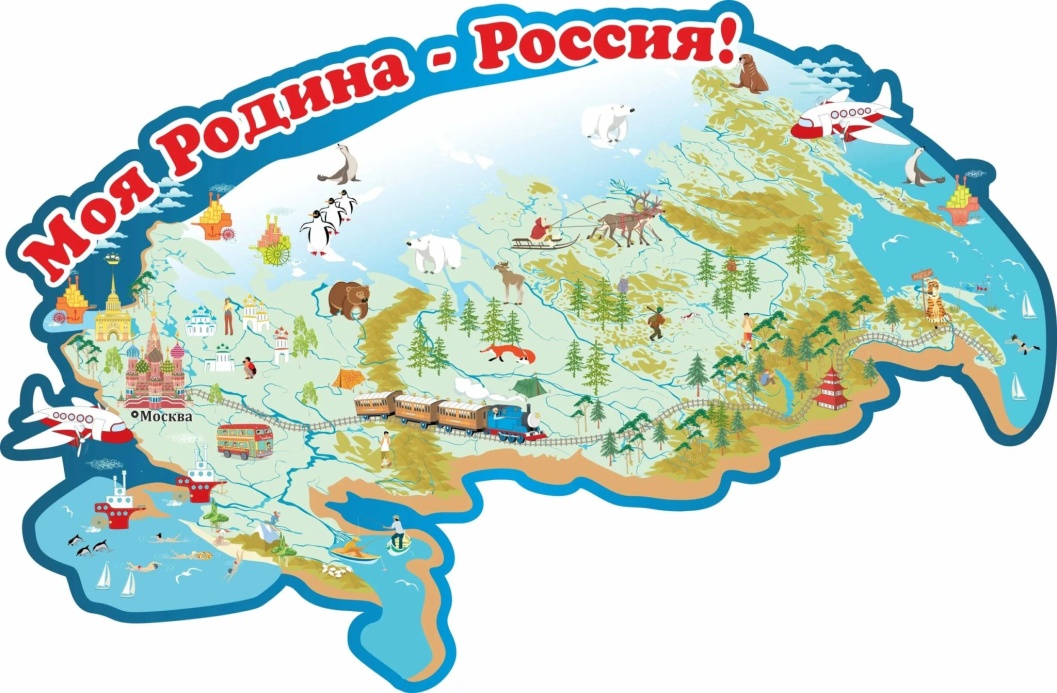 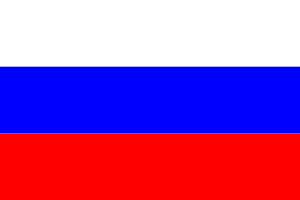 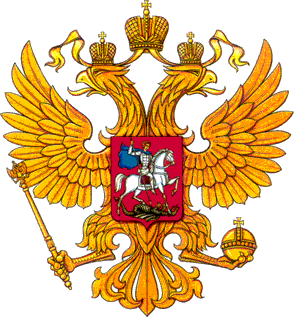 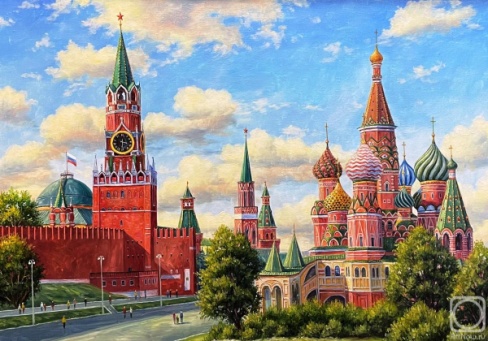 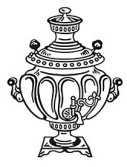 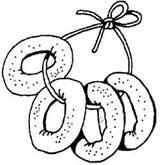 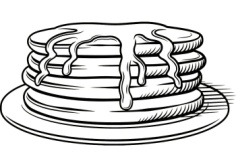 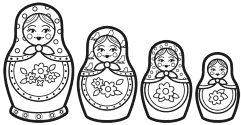 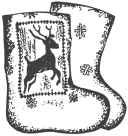 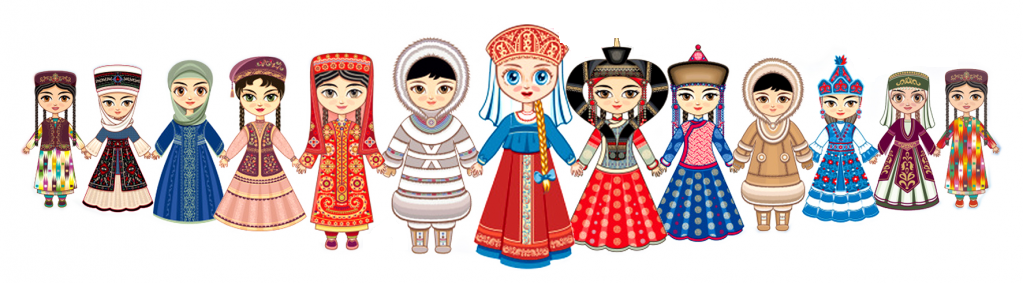 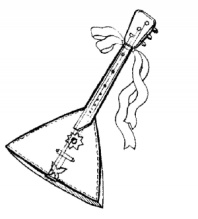 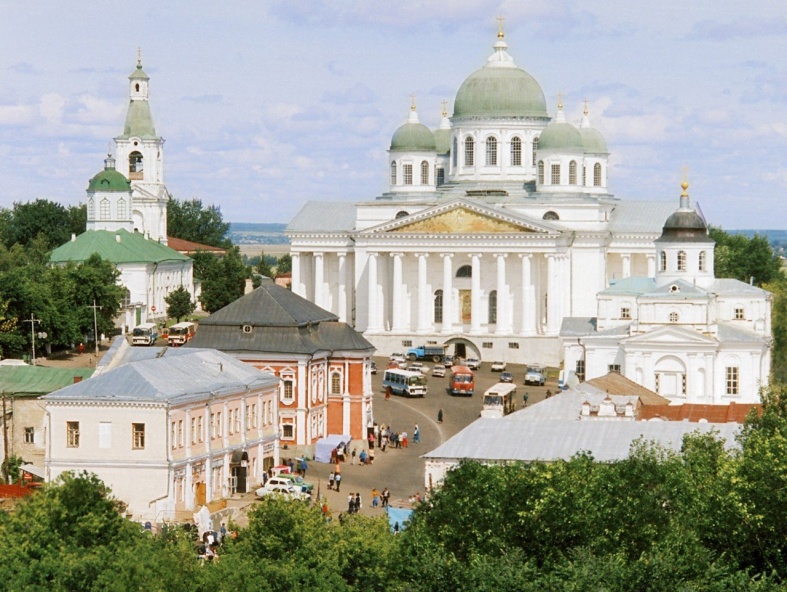 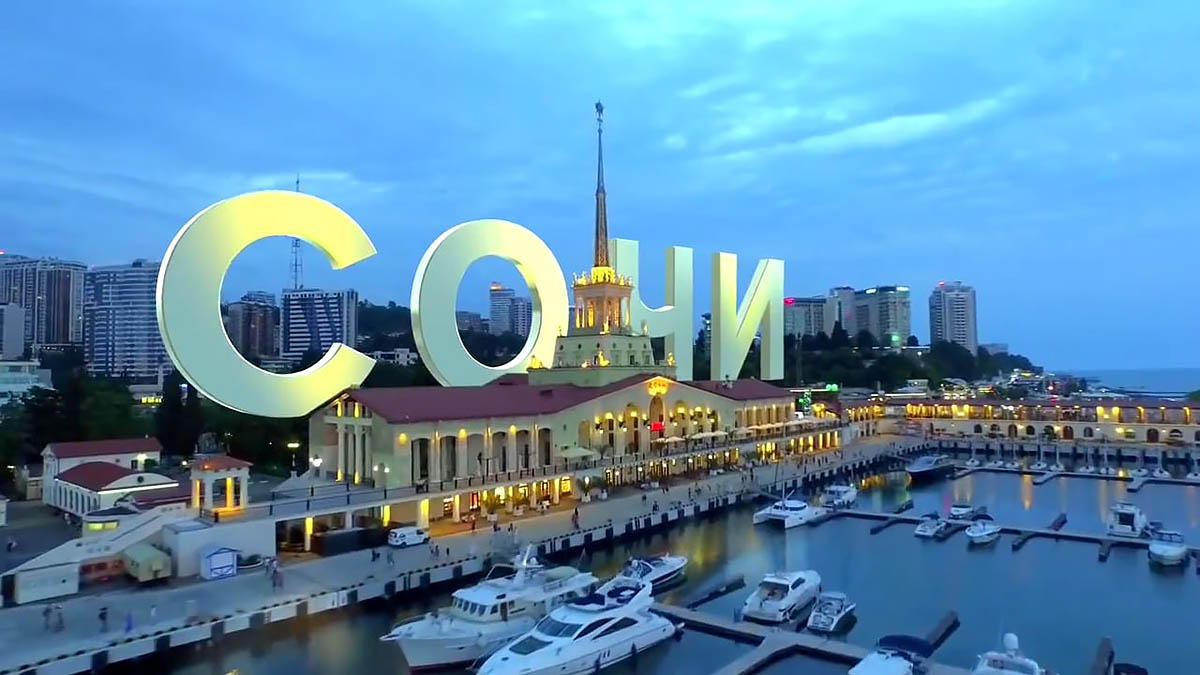 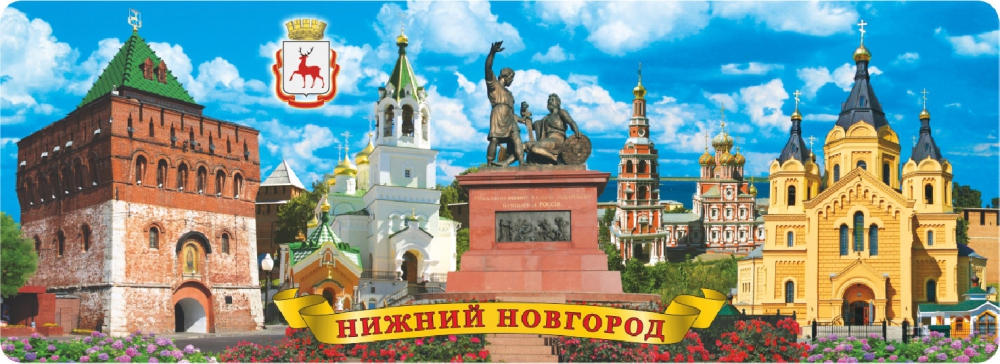 Чего много в России? Много городов, деревьев, лесов и т.д.Где пролетели птицы? Птицы пролетели над (деревьями, лесами, озерами, домами, реками, горами, мостами, городами, улицами,  школами, магазинами, улицами.)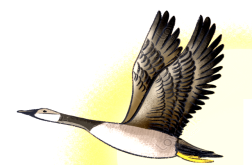 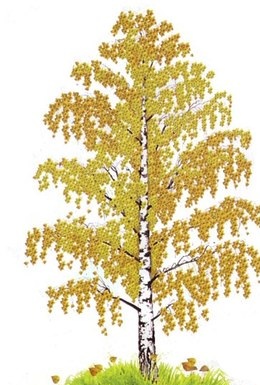 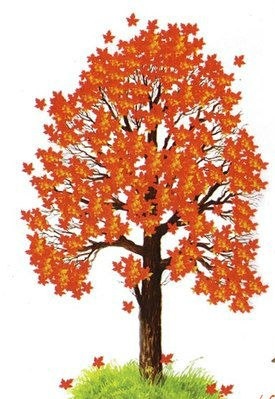 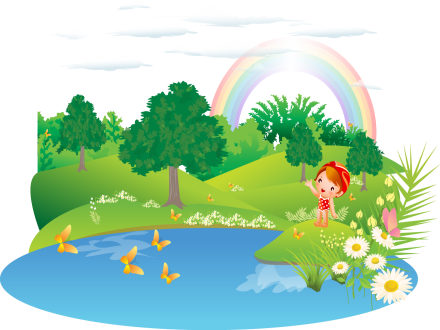 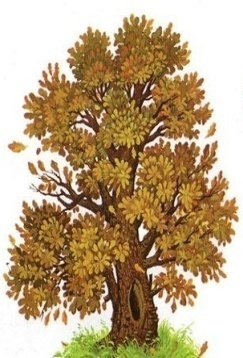 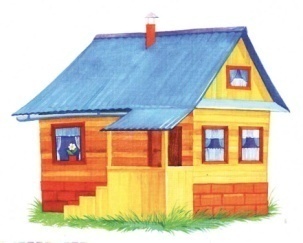 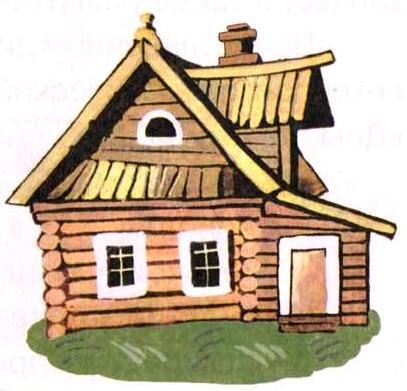 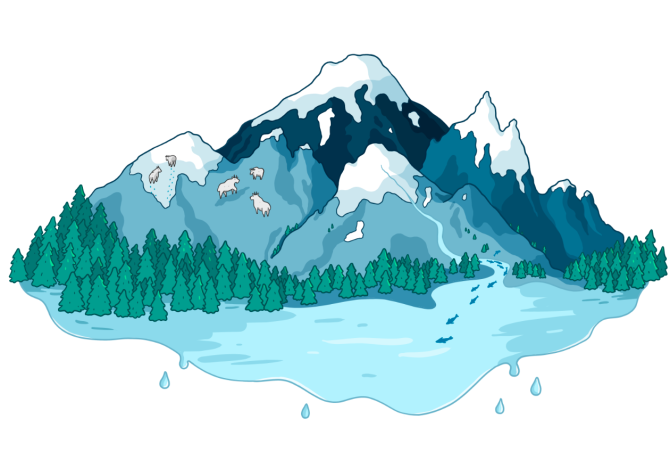 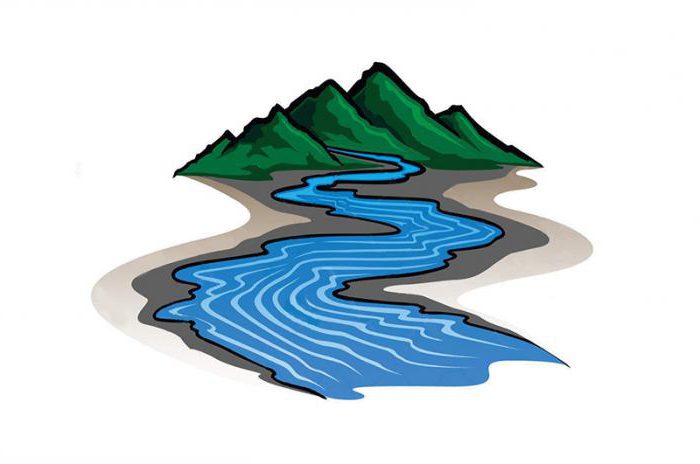 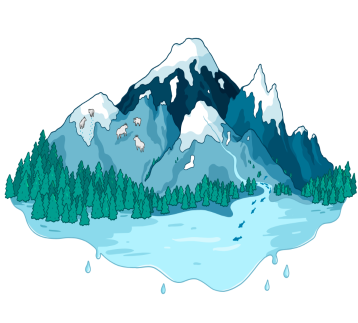 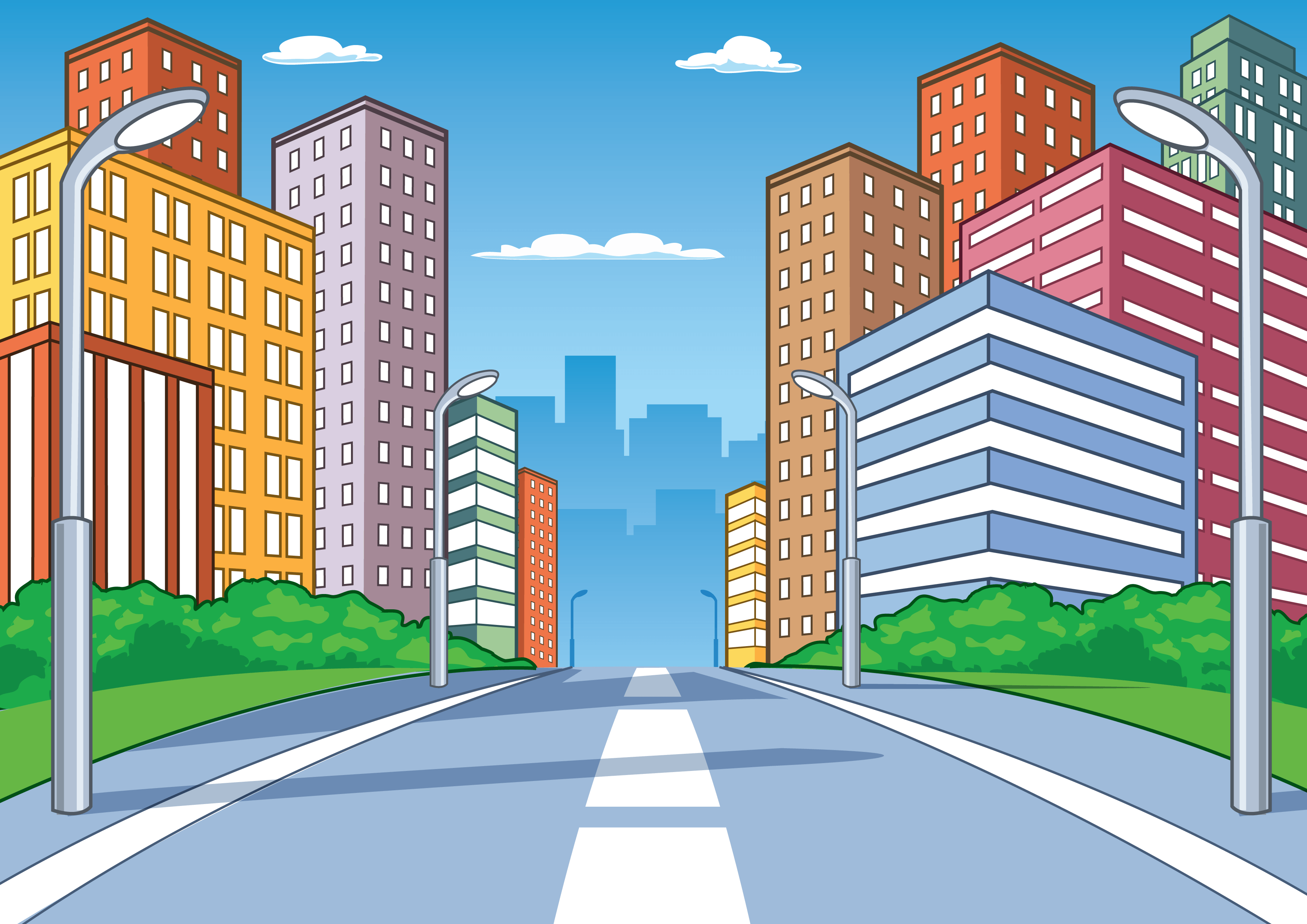 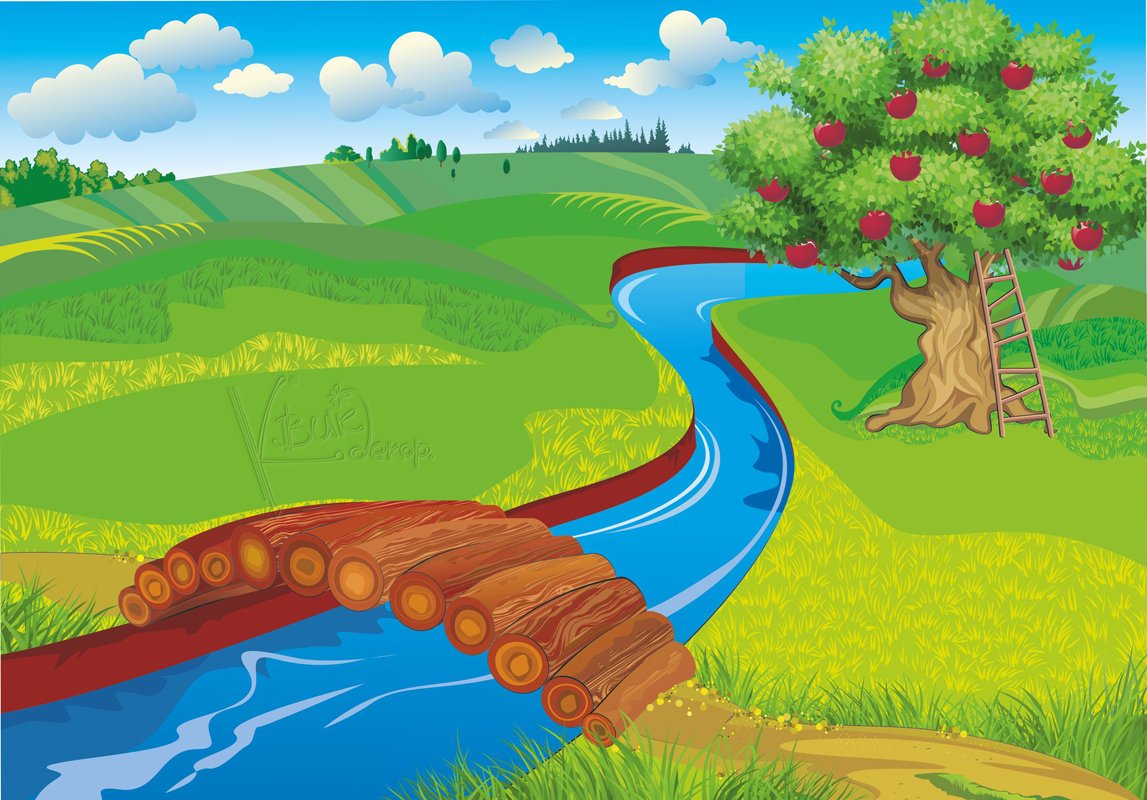 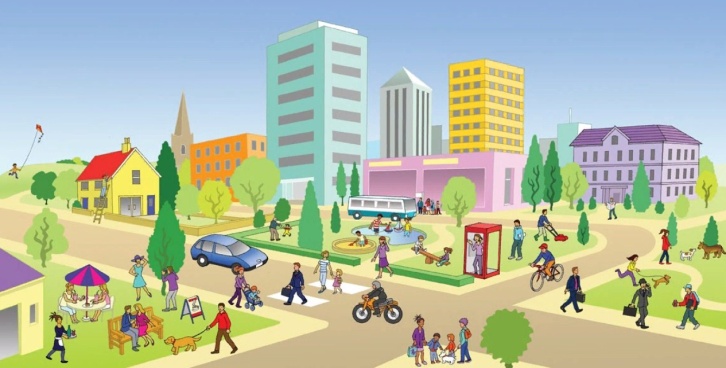 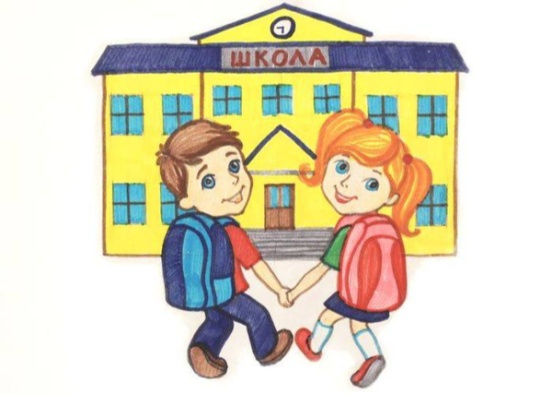 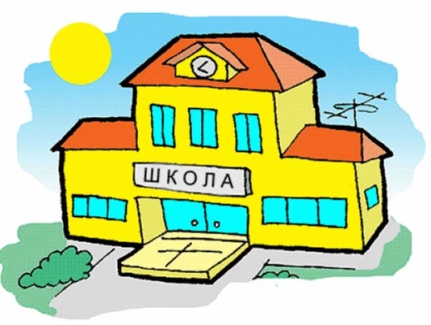 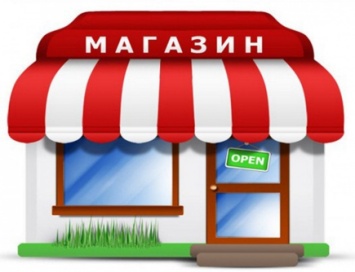 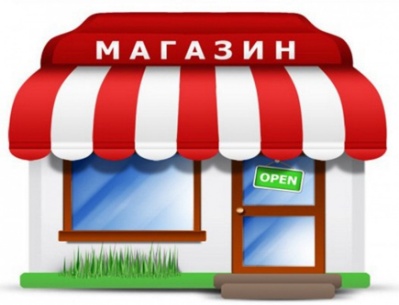 Думаем о чем?  - О валенках, о кокошниках и т.д.В магазин пойдем за чем? – за валенками, за кокошникамиками  и т.д.Скучаем по чему? – по валенкам, по сарафанам и т.д.                    Расскажи, где прошла ресская красавица. Русская красавица прошла между матрешками, самоварами, лаптями,валенками, балалайками, печками, баранками, гармошками.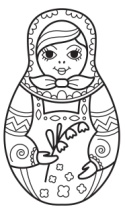 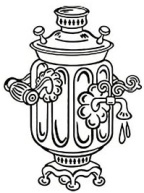 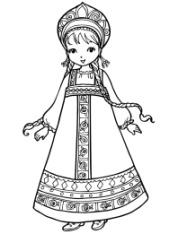 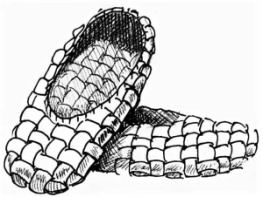 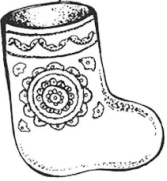 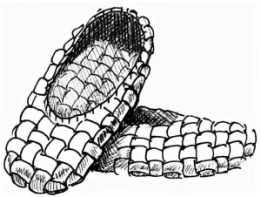 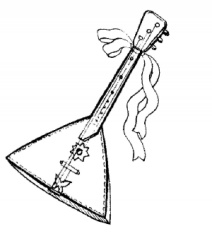 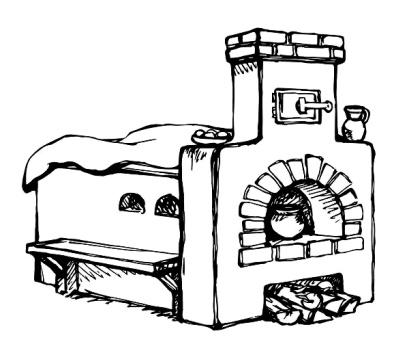 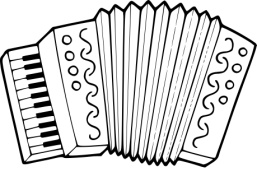 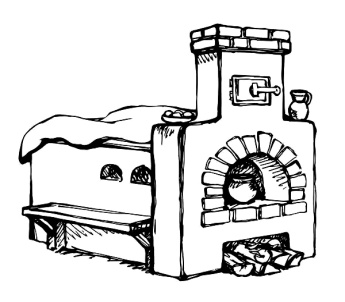 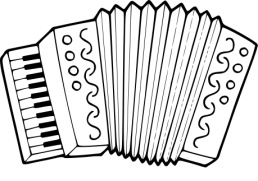 Составь рассказ «Путешествие»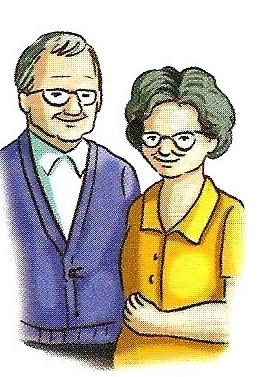 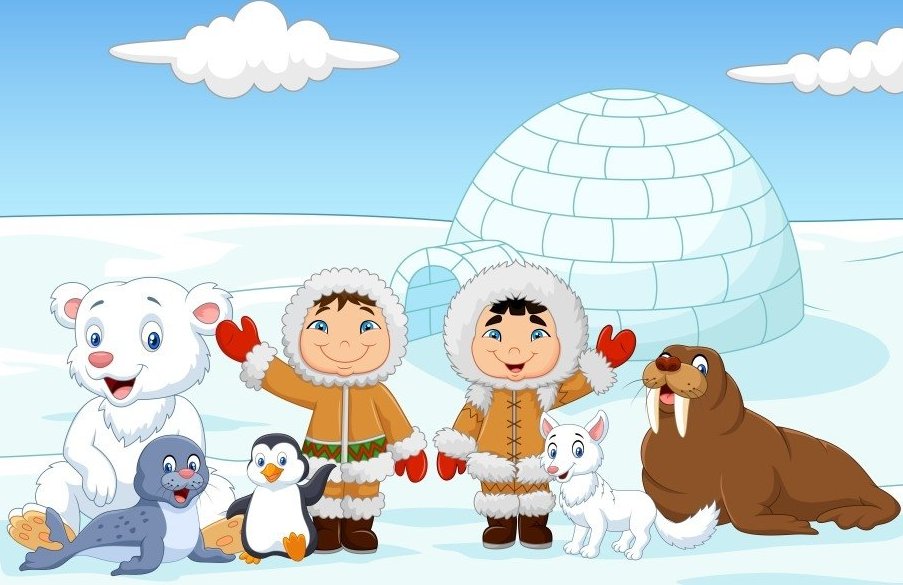 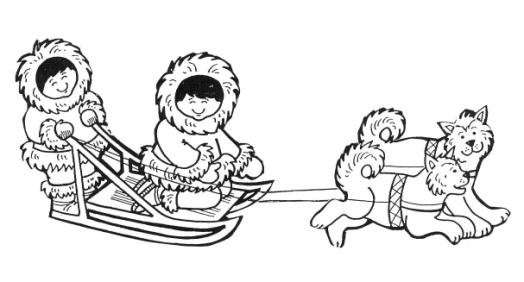 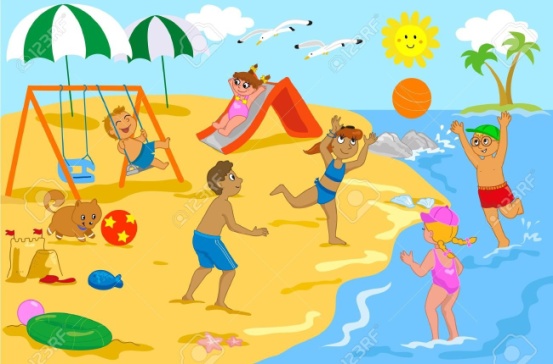 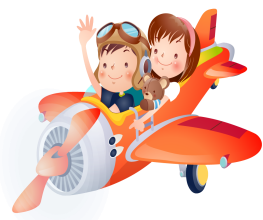 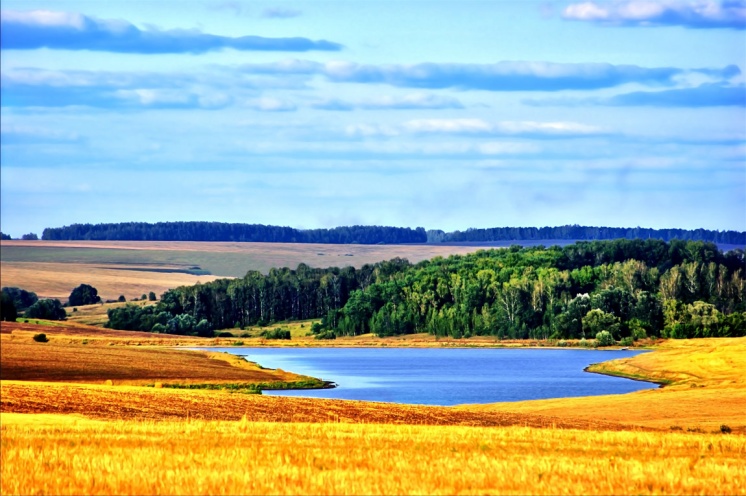 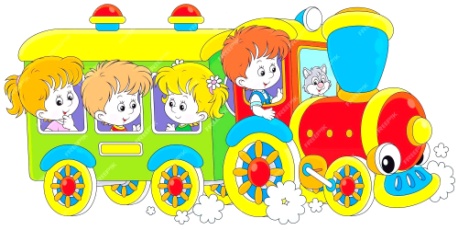 Найди и обведи в кружок неофициальные символы нашей страны, лишнее зачеркни.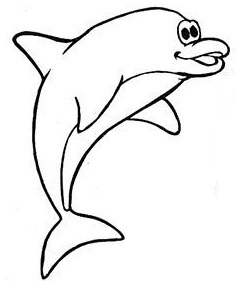 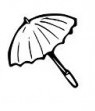 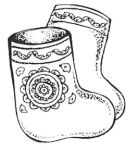 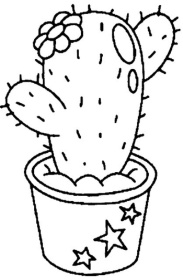 Выполни задания:В первом столбике зачеркни что под матрешкой.Во втором столбике обведи в кружок то, что над гармошкой.В третьем столбике что над валенками – подчеркни.Матрешку обведи, валенки зачеркни, гармошку подчеркни.Расскажи, что между чем стоит?Прочитай слова по первым буквам.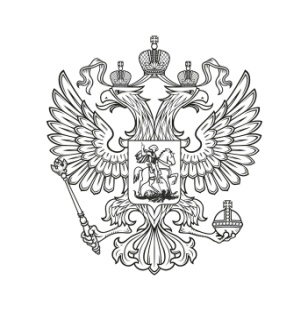 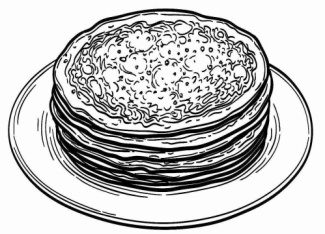 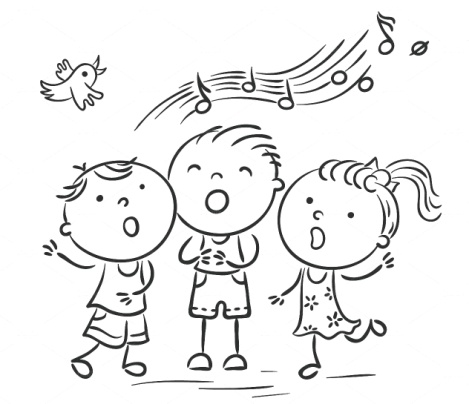 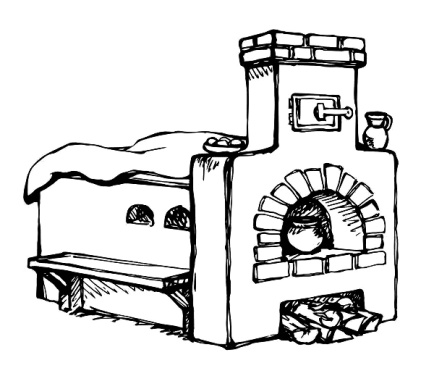 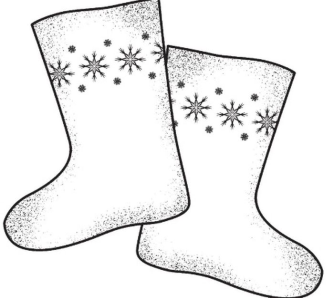 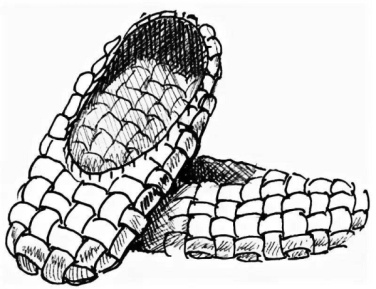 Замени значки буквами и прочитай слово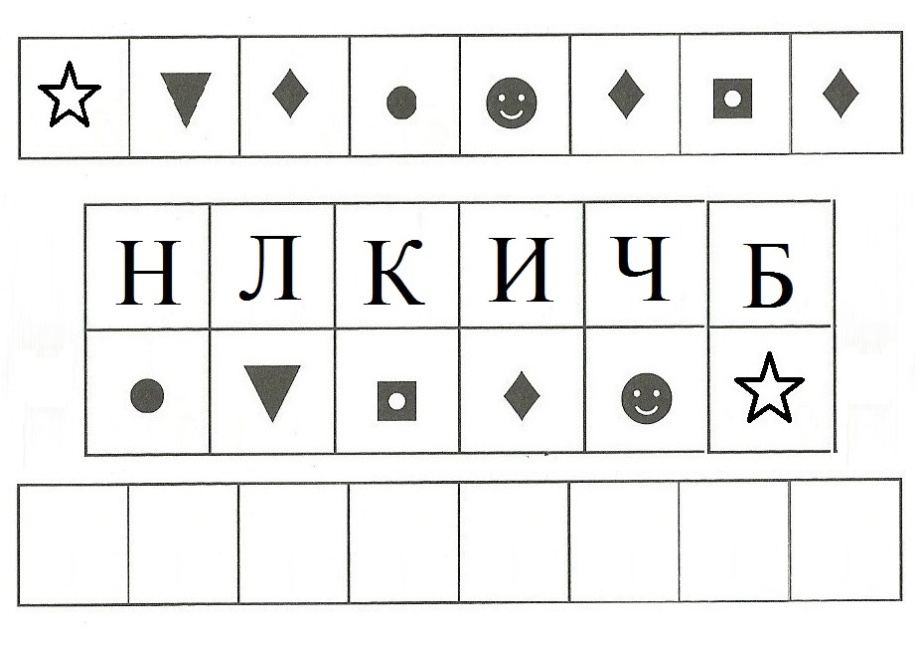 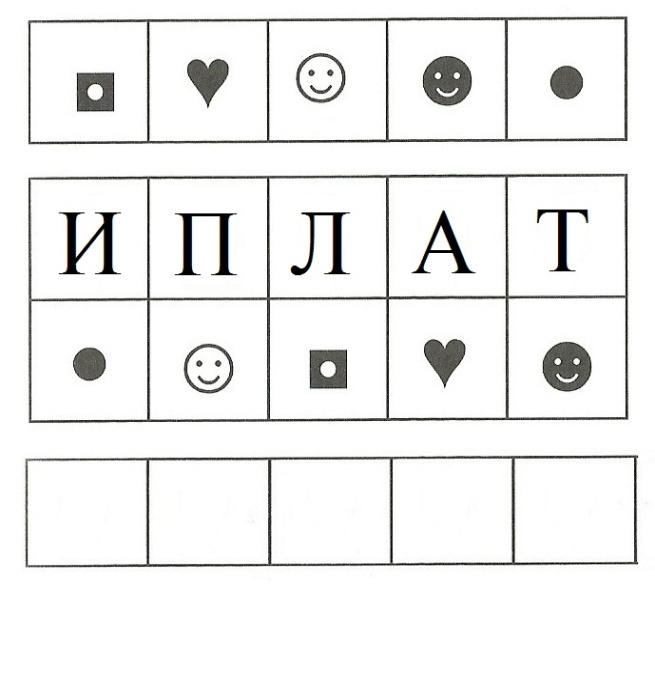 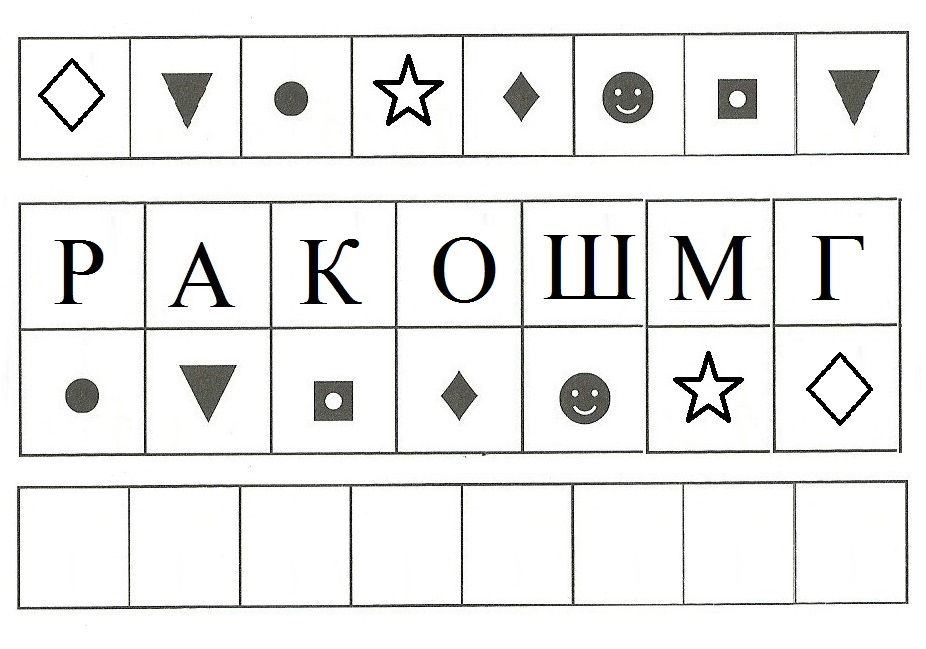 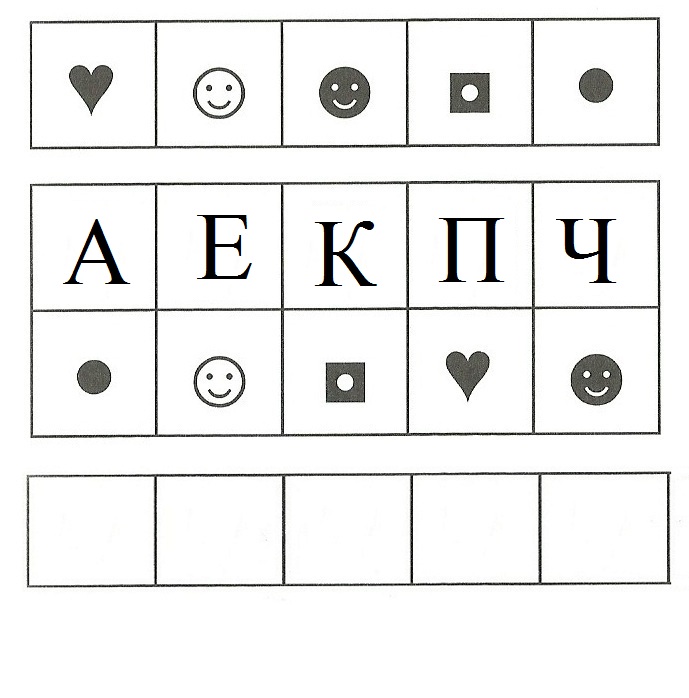 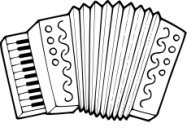 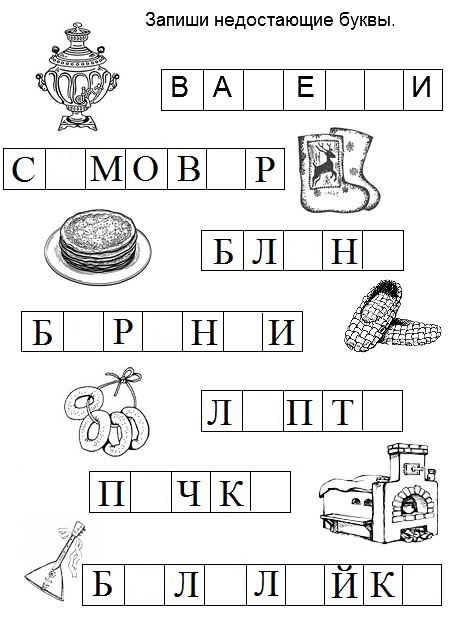 Замени значки буквами и прочитай слово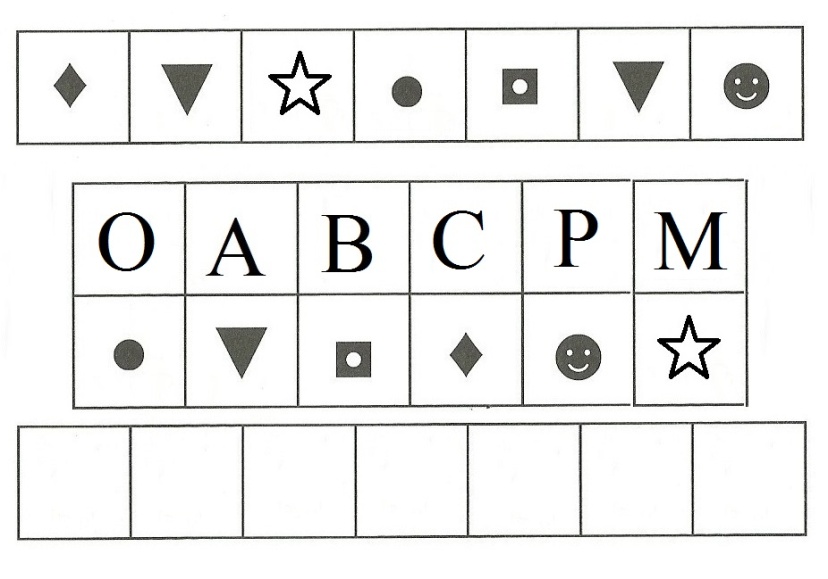 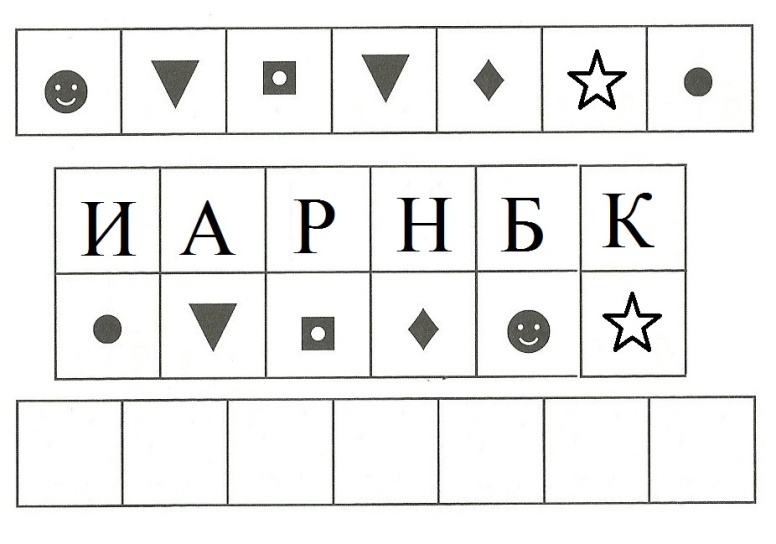 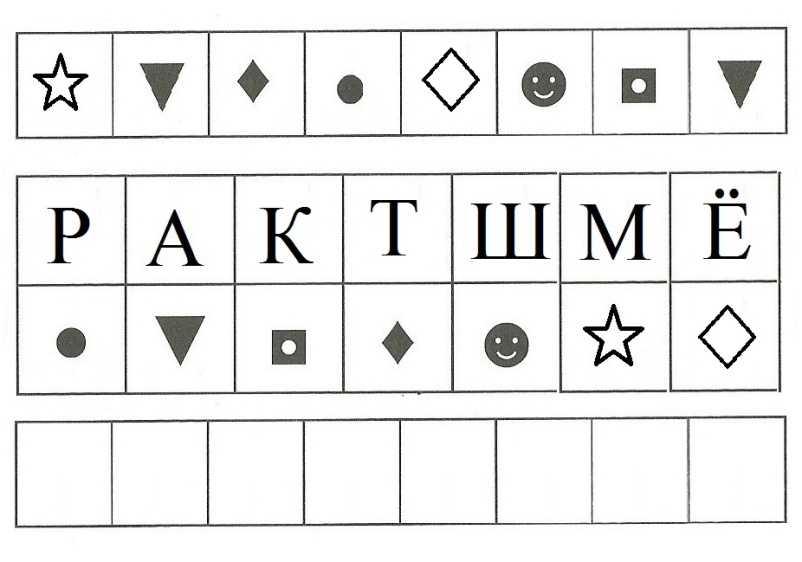 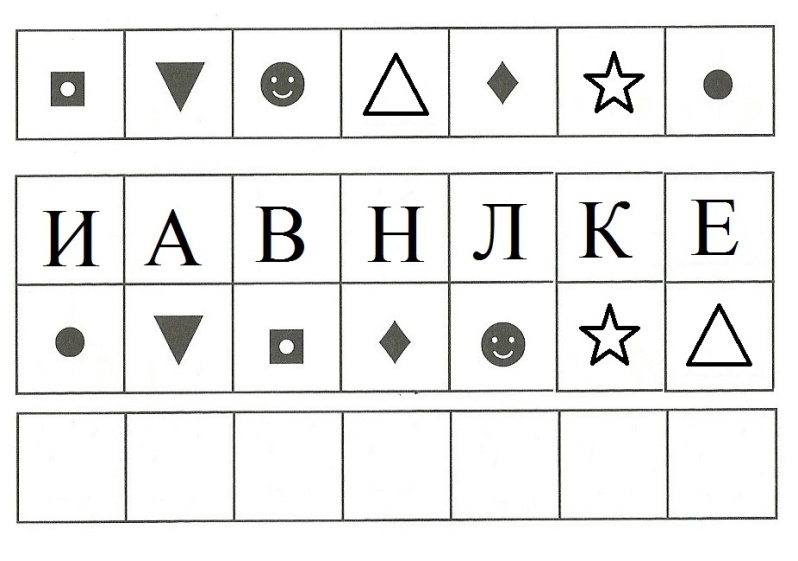 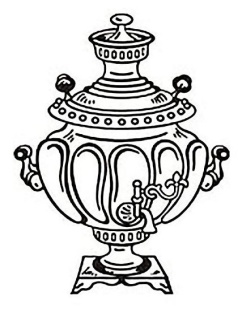 Что мы Родиной зовем?Дом, где мы с тобой живем,И березки, вдоль которыхРядом с мамой мы идем.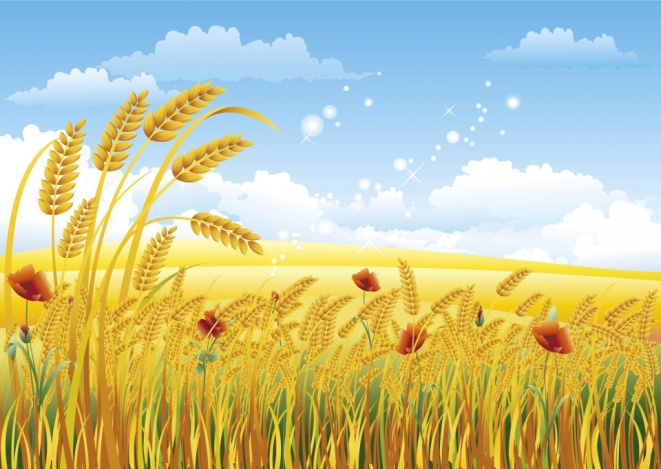 Что мы Родиной зовем?Поле с тонким колоском,Наши праздники и песни,Теплый вечер за окном.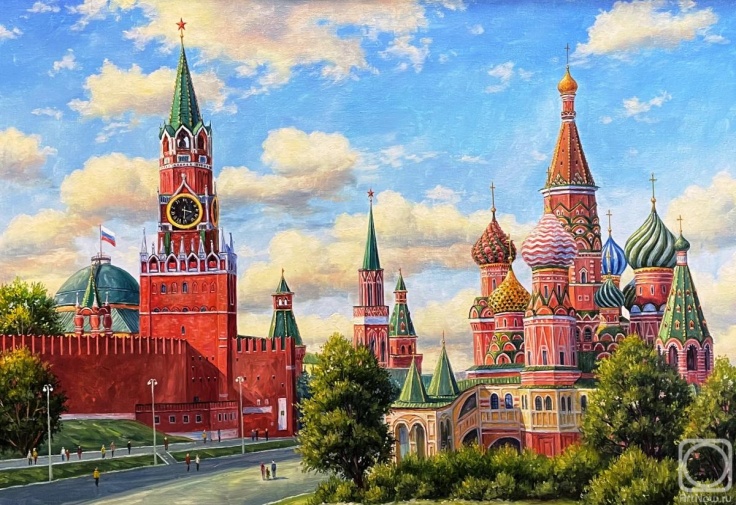 Что мы Родиной зовем?Всё, что в сердце бережём,И под небом синим–   синимФлаг России над Кремлем.У России величавойНа гербе орел двуглавый,Чтоб на запад, на востокОн смотреть бы сразу мог.   герб Россиифлаг РоссииБелый цвет–  березка.Синий–  неба цветКрасная полоска–Солнечный рассвет. Наша страна называется Россия. Это самая большая страна мира. Это наша Родина. У нашей страны есть флаг и герб. У нашей страны есть неофициальные символы: самовар, матрешка, валенки, балалайка, баранки. Многие народы населяют Россию: русские, татары,  и другие. В нашей стране много городов: Москва, Казань, Нижний Новгород, Сочи,  Арзамас. Столица России – город Москва.  Наша страна называется Россия. Это самая большая страна мира. Это наша Родина. У нашей страны есть флаг и герб. У нашей страны есть неофициальные символы: самовар, матрешка, валенки, балалайка, баранки. Многие народы населяют Россию: русские, татары,  и другие. В нашей стране много городов: Москва, Казань, Нижний Новгород, Сочи,  Арзамас. Столица России – город Москва.  ВОПРОСЫ: – О чем рассказ? –  Как называется наша страна?–  Какого она размера ?– Какие главные символы у нашей страны?– Какие неофициальные символы у нашей страны?– Какие народы населяют Россию?– Много ли городов в нашей стране? – Какие города ты знаешь?– Какой главный город?    – Как называется город в котором ты живешь?   ПЕРЕСКАЖИ. «Один-много»: самовар– самовары - много самоваров.«1, 2, 5»: одна матрешка, две матрешки, три…, четыре…, пять матрешек.«Один-много»: самовар– самовары - много самоваров.«1, 2, 5»: одна матрешка, две матрешки, три…, четыре…, пять матрешек.«Один-много»: самовар– самовары - много самоваров.«1, 2, 5»: одна матрешка, две матрешки, три…, четыре…, пять матрешек.матрешка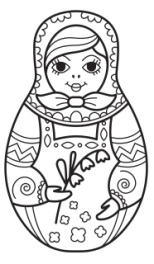 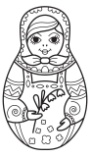 самоварбалалайкасарафанкокошник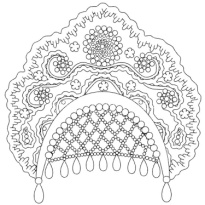 валенок                 много валенокпечь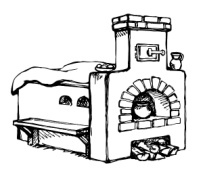 Это Оля и Коля. Они живут на Севере нашей Родины, там почти всегда лежит снег.  Поехали они в гости к бабушке и дедушке на юг через всю огромную страну. Сначала они ехали на собачьих упряжках. Потом летели на самолете над полями, лесами и озерами. Затем ехали на поезде и через несколько дней приехали на юг. Вот такая большая наша страна, в ней много городов, деревень, сёл.Это Оля и Коля. Они живут на Севере нашей Родины, там почти всегда лежит снег.  Поехали они в гости к бабушке и дедушке на юг через всю огромную страну. Сначала они ехали на собачьих упряжках. Потом летели на самолете над полями, лесами и озерами. Затем ехали на поезде и через несколько дней приехали на юг. Вот такая большая наша страна, в ней много городов, деревень, сёл.ВОПРОСЫ:- Как называется рассказ?- Как зовут детей?- Где живут Оля и Коля?- Куда поехали дети?- На чем они ехали сначала?- На чем они летели потом? Над чем?- Какая у нас страна?- Чего много в нашей большой стране?ПЕРЕСКАЖИ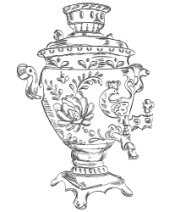 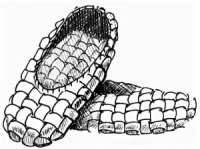 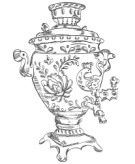 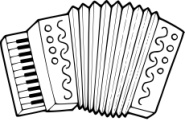 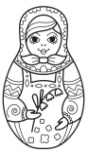 Подчеркни то, что находится между матрешкой и самоваром.Скажи, где находится самовар?Вычеркни то, что находится между валенками и баранками.Скажи, где находится матрешка?Раскрась то, что находится между кокошником и балалайкой.Скажи, где находится самовар?Вычеркни то, что находится между лаптями и валенками.Скажи, где находится матрешка?Вычеркни то, что находится между балалайкой и гармошкой.Скажи, где находится гармошка?Обведи то, что находится между валенками и лаптями.Скажи, где находятся лапти?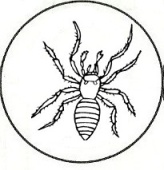 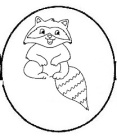 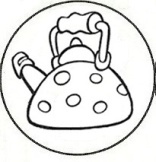 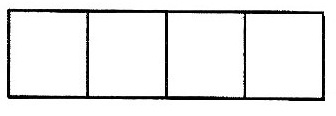 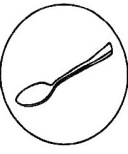 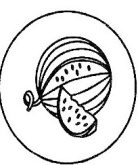 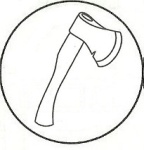 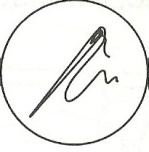 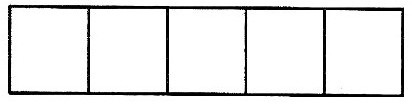 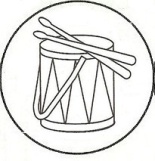 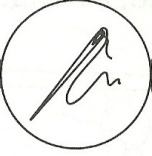 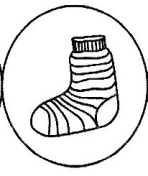 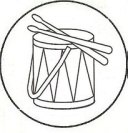 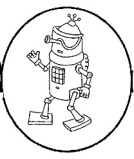 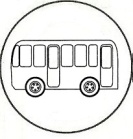 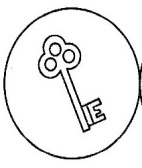 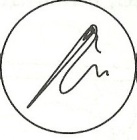 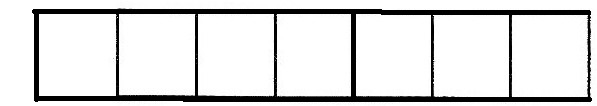 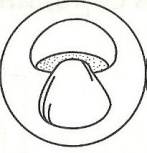 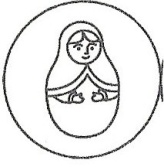 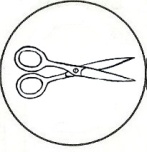 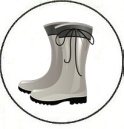 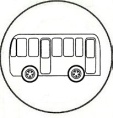 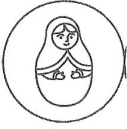 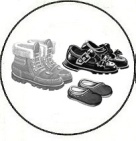 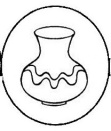 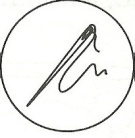 Найди все слова в цепочке и раскрась каждое слово в цепочке своим цветом.Найди все слова в цепочке и раскрась каждое слово в цепочке своим цветом.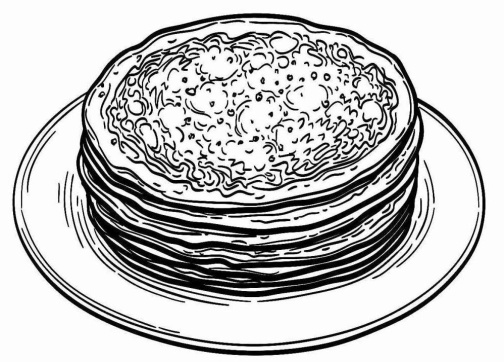 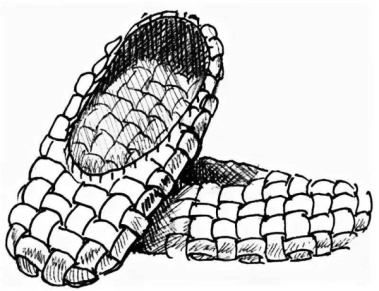 Собери буквы, запиши слова.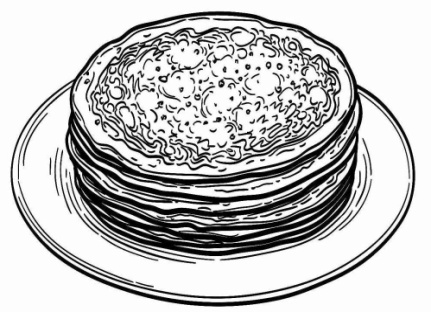 Вставь пропущенную букву. Подчеркни гласные буквы.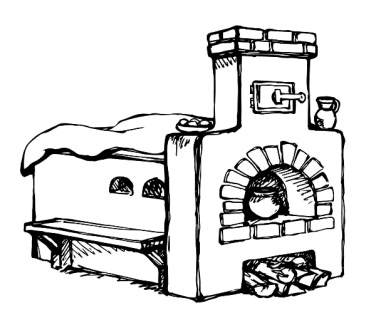 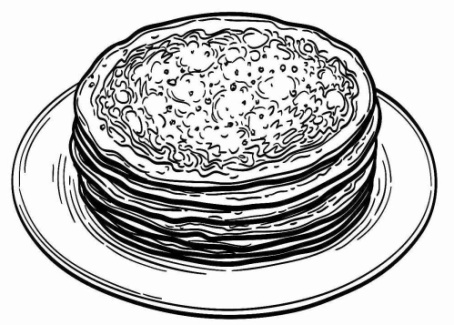  П…ЧК…    Л…ПТ…    БЛ…Н…Вставь пропущенную букву. Подчеркни гласные буквы. П…ЧК…    Л…ПТ…    БЛ…Н…Нужные буквы подчеркни, лишние зачеркни.Нужные буквы подчеркни, лишние зачеркни.  АБАЛИНЫ          ВАЛЕНАКИ  АБАЛИНЫ          ВАЛЕНАКИ   ИЛАПТИ           БАРАНАКИ   ИЛАПТИ           БАРАНАКИДопиши пропущенные слоги. Прочитай слова.Допиши пропущенные слоги. Прочитай слова.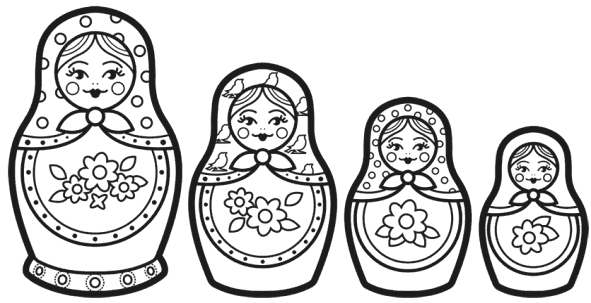 